Tareas de religión de 5º de PrimariaHola a todos y todas, después de estos días, en que hemos celebrado la Muerte y Resurrección de Jesús, vamos a seguir conociendo un poco más a Jesús. Empezaremos tema nuevo el tema 6. Vamos a intentar hacer todas las tareas en el cuaderno de religión. 1.- Ponemos el título del tema “Jesús resucitó” Bien bonito2.- Pagina 69, los ejercicios  3,4,5,6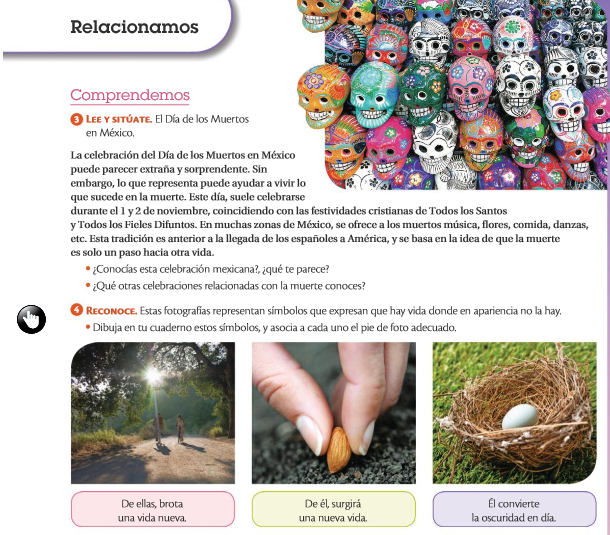 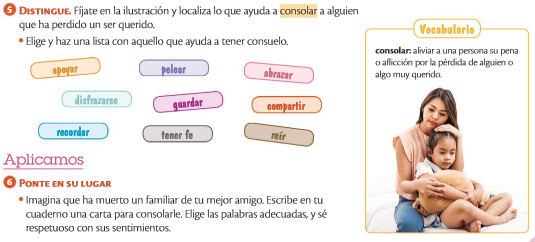 3.- Página 71, el ejercicio 1,2,5 – ponte en su lugar-  lee las pregunta y piensa un poquito en ello. 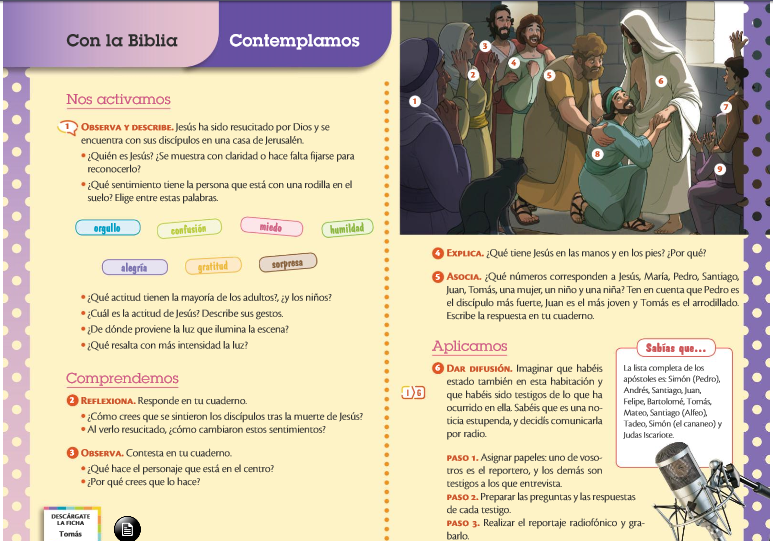 4.- Página 72 los ejercicios 1,2,3,4.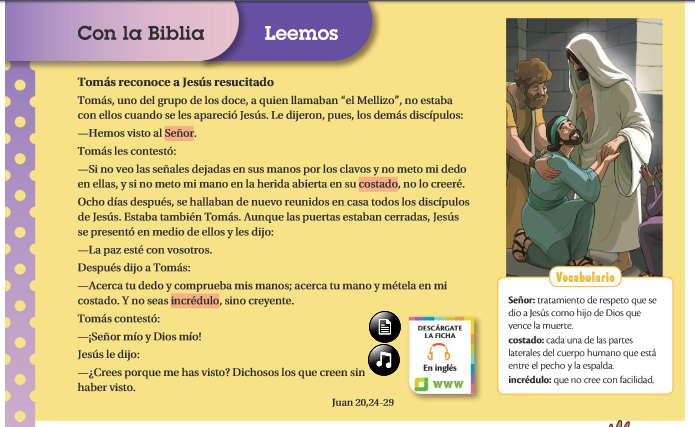 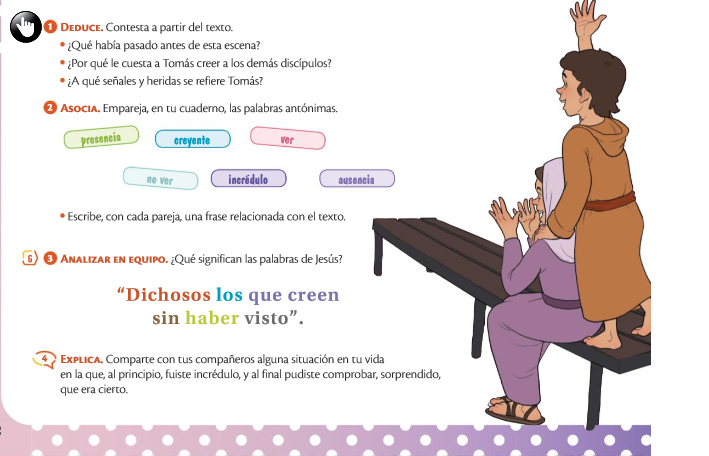 5.- página 74, lee “Jesús anuncia su muerte y resurrección” y “Dios Resucita a Jesús” y haz el ejercicio nº 2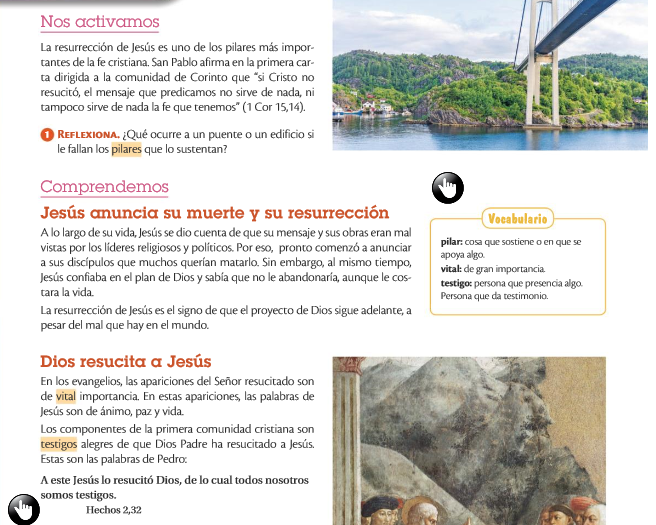 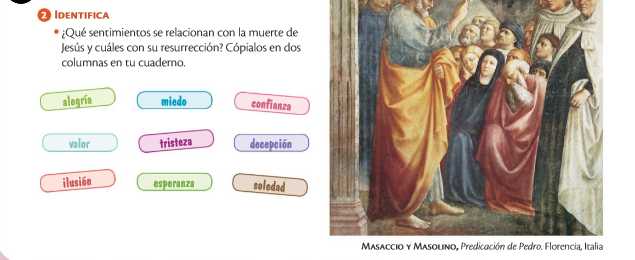 TIENES HASTA EL 24 DE ABRIL, PARA IR ENVIÁNDOMELOS.Según lo vayas haciendo, les dices a tus padres que hagan una foto a la tarea  y que me la manden al correo, para ir metiendo cada tarea, en tu carpeta virtual. teresaasensio@filipensesbaeza.com  